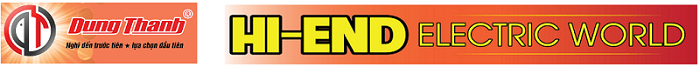 CỘNG HOÀ XÃ HỘI CHỦ NGHĨA VIỆT Độc lập – Tự do – Hạnh phúcHỢP ĐỒNG KINH TẾV/v: Mua bán thiết bị điện tử, điện lạnhSố:  … /HĐKT- Căn cứ Bộ Luật Dân Sự số 33/2005/QH11 đã được Quốc hội nước Cộng hòa Xã hội Chủ nghĩa Việt Nam khoá XI kỳ họp thứ 7 thông qua ngày 14/6/2005; - Căn cứ Luật Thương mại số 36/2005/QH1 đã được Quốc hội nước Cộng hòa Xã hội Chủ nghĩa Việt Nam khoá XI kỳ họp thứ 7 thông qua ngày 14/6/2005;- Căn cứ nhu cầu và khả năng của hai bên.Hôm nay, ngày… tháng …  năm … , tại Công ty TNHH thương mại Dũng Thành.I. BÊN A (Bên Bán): CÔNG TY TNHH THƯƠNG MẠI DŨNG THÀNHĐại diện là: Ông Cao Ngọc Dũng                     Chức vụ: Giám đốcĐịa chỉ: Số 132A, đường Cách Mạng Tháng 8, tổ 6, P Phan Đình Phùng, TP Thái NguyênĐiện thoại: 0280.3650.595Tài khoản: 39010000015876 Tại: NH TMCP đầu tư và phát triển Thái NguyênMã số thuế: 4600369910II. BÊN B (Bên Mua): 	.Đại diện là: .............................................................Chức vụ: ..............................................Địa chỉ: .................................................................................................................................Điện thoại: ...........................................................................................................................Tài khoản: .............................................. Tại: ......................................................................... Mã số thuế: ..........................................................................................................................    Hai bên cùng bàn bạc, thoả thuận và thống nhất các điều khoản sau:Điều 1: Trách nhiệm của bên Bán:Bên Bán đồng ý thực hiện cung cấp cho bên Mua toàn bộ thiết bị như sau:Số tiền bằng chữ: …………………………………………………………………………………   (Giá trên đã bao gồm 10% thuế VAT)-Thiết bị bên Bán cung cấp cho bên Mua đảm bảo mới 100%, đúng chủng loại và số lượng.- Bên Bán chịu trách nhiệm vận chuyển các thiết bị nói trên đến nơi lắp đặt của bên Mua.- Thời gian bảo hành: Theo tiêu chuẩn của nhà xản xuất.- Công lắp đặt và phụ kiện tính theo thực tế sau khi lắp đặt.Điều 2. Trách nhiệm của Bên Mua:- Bên Mua có trách nhiệm bố trí kho bãi giao hàng cho bên Bán, để tạo điều kiện cho hai bên tiến hành bàn giao hàng hóa trong thời gian sớm nhất.- Kiểm tra, tiếp nhận thiết bị hàng hóa.Điều 3: Giá trị Hợp đồng và phương thức thanh toán:- Hình thức thanh toán: Chuyển khoản hoặc tiền mặt.- Hạn thanh toán: Không quá 15 ngày- Giá trị Hợp đồng là: ……………… đồng.  (Bằng chữ...........................................)Điều 4: Cam kết chung- Hai bên cam kết thực hiện nghiêm túc những điều khoản đã ký trong Hợp đồng, không đơn phương thay đổi hay hủy bỏ Hợp đồng. Bên nào đơn phương thay đổi hay hủy bỏ Hợp đồng mà không có lý do chính đáng thì sẽ phải chịu phạt 10% tổng giá trị Hợp đồng.- Trong quá trình thực hiện, nếu có khó khăn vướng mắc hai bên cần thông báo cho nhau cùng bàn bạc, thảo luận tìm biện pháp giải quyết thoả đáng trên tinh thần giúp đỡ lẫn nhau.- Trong trường hợp các điều khoản của bản Hợp đồng này bị vi phạm, xảy ra tranh chấp mà hai bên không thống nhất giải quyết được, hai bên có quyền báo Toà án kinh tế Tỉnh Thái Nguyên giải quyết tranh chấp theo quy định của pháp luật. Quyết định của toà án là quyết định cuối cùng mà hai bên có nghĩa vụ thi hành.- Hợp đồng này được lập thành 03 (ba) bản có giá trị pháp lý như nhau, Bên A giữ 02 (hai) bản, Bên B giữ 01(một) bản làm căn cứ thực hiện. Hợp đồng có hiệu lực kể từ ngày ký và mặc nhiên được thanh lý khi hai bên đã thực hiện đầy đủ các nghĩa vụ.STTTên hàngĐVTSLĐơn giáThành tiền……………………………..……..………………………..…………………………......Tổng………ĐẠI DIỆN BÊN AĐẠI DIỆN BÊN B